济水一中2015-2016学年下学期期中考试八年级语文试卷时间  120   分钟     分值  120   分一、积累与运用（共27分）1．下列词语中加点的字，每对读音都不同的一项是（    ）（2分）A．创伤/创造    分外/棱角分明    和衷共济/随声附和B．强大/强制    悄寂/悄无声息    屡见不鲜/鲜为人知C．慰藉/狼藉    济源/人才济济    头晕目眩/晕头转向D．挑水/挑拨    字帖/俯首帖耳    千载难逢/三年五载2．下列词语没有错别字的一项是（    ）（2分）A．不逊    文绉绉    抑扬顿措    深恶痛疾B．宽恕    黑黝黝    翻来复去    无可置疑 C．禁锢    静悄悄    粗制滥造    广袤无垠D．搓捻    黑黢黢    不可名状    冥思暇想3．依次填入横线处的句子排列正确的一项是（      ）（2分）。这是一片冲淘过的秋天，这是一条栉沐过的山谷，这是一处返璞归真的休闲去处。你要住在溪边，_________；你要住在崖下，__________；你要住在林间，_________；你要住在村头，__________……这就是休闲山庄了。① 听月下虫鸣夜鸟梦       ②可观石上生云③可看水中腾雾            ④田园牧歌就不再是画上的风景。A．②③④①     B．②③①④     C．③②①④      D．③①②④4．古诗文默写。（8分）（1）              ，自将磨洗认前朝。（杜牧《赤壁》）（2）人生自古谁无死，              。（文天祥《过零丁洋》）（3）海内存知己，              。（王勃《送杜少府之任蜀州》）（4）              ，宫阙万间都做了土。（5）苏轼《水调歌头》中，表明“人生不会完美、但要豁达乐观”的句子：              ，              。诗人借“婵娟”来表达对亲人思念和对美好生活祝愿的句子：              ，              。5．名著阅读。（4分）（1）《名人传》是《语文教学大纲》推荐的课外读物，根据你对这部名著的阅读，回答以下两个问题。①这部名著是法国著名作家 罗曼•罗兰 的作品，它叙述了___________、米开朗琪罗、           苦难和坎坷的一生，赞美了他们高尚的品格和顽强奋斗的精神。（2分）②请你概括叙述其中一位名人的一个典型事例。（2分）6．根据要求 ，回答下面问题。（5分）①给下面新闻拟写一个标题。（不超过17字）（3分）本报讯（记者郭海方）以“搭建供需平台，促进转移就业”为主题的河南省2016年“春风行动”启动仪式2月19日在林州市人民广场举行。副省长王艳玲出席启动仪式。本次活动由省人社厅、省扶贫办、省总工会、省妇联共同主办，活动紧紧围绕鼓励创业，促进就业，积极开展“送政策、送信息、送岗位、送资金、送技术”活动。启动仪式现场设置招聘摊位260个，共有210家用人单位前来现场招聘，同时通过“就业e图”进行网上招聘，线上线下共计提供就业岗位13000个。此外，还有25家培训学校开展现场招生，招录建筑、数控、挖掘机、美容美发等专业学员。活动当天，5000余人次入场求职。为帮助创业者找到合适的创业项目，启动仪式现场还进行了创业项目，共推介创业项目26个，涉及18个行业。现场还为216名创业人员发放创业贷款2160万元。据悉，今年全省各地的“春风行动”将持续到三月底，有关部门将互相配合，为农民进城务工提供就业创业、技能培训、权益维护等方面服务。②材料中划线句子有语病，请修改。（2）7. 下图是全运会会徽，请说明该画面的内容。（4分）            要求：①采用总分的结构方式。       ②运用合理的说明顺序。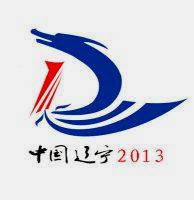         ③说明语言简练、准确。  二、现代文阅读（共26分）（一）阅读下文，完成8—11题（14）温暖心窝的话语包利民①初中时，语文老师是个严厉的中年女人，姓王，那时我刚从农村转来县里中学，由于不了解这个老师，被她狠狠地批评了几次，以致一见她就害怕，心里有了阴影。②当时我写字极潦草，虽然在王老师的调教下，已经工整了许多，却依然难以入眼。来新学校上学后，有一次交作文，我对作文还是有信心的，心想就算字写得难看些，作文的质量也能弥补不足。而且，听说王老师就要调走了，这些天上课一直有个年轻的林老师跟着听课，准备接手我们班的语文课。③当我满怀希望地盼到把作文本发下来时，迫不及待地翻开，却如遭了当头一棒，我的三页作文被撕掉了！王老师有这个习惯，谁的作文写得不好，都会撕掉重写。我就经历了好几次。可是没想到，自己很有信心的作文，也是这个命运。而且全班就我一个人被撕了，心里黯淡到了极点。当我把重新写的作文交上去后，过了两天，课代表把我的作文本拿了回来。我翻开一看，还好，这次没有撕。④我随意翻了翻，就在作文后面看到一句鲜红的评语：“你的作文写得是班上最好的，所以我把前一篇撕下来，留着作纪念了！”那一瞬间，我心里猛然一暖，再也没有了怨恨和不满，眼睛一下子就濡湿了！我跑去办公室，却见那个一直跟着听课的林老师在那里，她说：“王老师已经走了，调到别的城市去了！”⑤王老师留在我作文本上的那句话，久久地温暖着我的学生岁月，及至以后走上写作这条路，与此也有着极大的关系。只是那以后，到现在的二十多年里，却再也没能见到她。⑥大学毕业后我走上社会。有一年，我去了一个极偏僻遥远的大山深处的村庄，当了一段时间的代课老师。在那天涯海角般的地方，面对那些纯净的笑脸和清澈的眼睛，我渐渐地爱上那里。每天，除了给孩子们上课，更多的时候，孩子们会问我山外的事，听着我有声有色的讲述，他们的眼中全闪着向往的光。⑦我在那里呆了三个月，离开时，正是秋天，满山的树和花正绚烂得一片深情。孩子们爬上前面的那座山，然后，那个当班长的女生给了一张叠着的纸，让我出了山再看。当我来到镇上，坐上通往县城的汽车，大山已被远远地甩在了身后。我打开那张纸，是一行字：舍不得老师，可不会留您，以后我们会去山外找您！二十个字，二十种笔体，我知道是班上的二十个孩子每人一个字写下的！我回望去，，大山已淡成一道浅影，又在我濡湿的目光中朦胧起来。⑧这几句温暖心窝的话语，都留在我的心里，在我的生命里开出永不凋零的花朵。⑨前年，我回到家乡的县城，在街上邂逅初中时后来教我们语文的林老师，她都已经有了白发，提起曾经给我作文本写下那句话的王老师，她却笑着说：“其实，那句话是我写的。王老师走了，我怕你对她有抱怨，我怕你因此对任何人失去信心，所以……”⑩在七月的阳光下，我的眼睛刹那间又濡湿了。（选自《做人与处世》，有删改）8.对于“我”那次交上去的作文，王老师和林老师分别作了什么事？（4分）9.文中三次提到“我”的眼睛“濡湿”所包含的感情是否相同？为什么？（3分）10.请从修辞运用的角度赏析第⑧段中画线的语句。（3分）11.结合全文，说说第⑨段有何作用？根据你的理解，谈谈林老师是一位什么样的老师。（4分）（二）阅读下文，完成12—15题（共12分）凶手WiFi①近日，一群来自丹麦的女学生用水芹种子进行实验，得出了惊人的发现：WiFi信号可能会损害健康。②由于学校没有监测大脑活动的设备，女孩们选择了水芹种子作为研究对象。十二天的时间里，覆盖有WiFi的房间内，大多数种子变成了褐色，然后死亡。而另一间房里的种子则正常生长。③虽然有人认为，种子之所以在覆盖有WiFi的房间中死掉，可能是路由器散热所致。但此项实验结果还是加剧了人们对WiFi辐射的恐惧感，有些家长和教师们要求校园内禁止安置无线路由器。④与此同时，实验也得到了荷兰研究者的力挺。三年前，荷兰的科学家选用白蜡树作为研究对象，他们将这些树木分别放在距六个辐射源0.5米处的位置，辐射源的频段介于2412赫兹到2472赫兹，功率为100毫瓦——和无线路由器相似。靠近辐射源种植的树木，树叶上出现了“具有类似铅光泽”的物质，导致叶片的上下表皮死亡，最终掉落。⑤但是，美国的一些研究者对这些研究成果表示怀疑，他们认为，由于WiFi采用的是低强度的无线电波传输信号，其威力只是微波的十万分之一。在一间覆盖WiFi的屋子里待上一年，受到的辐射量仅相当于用手机进行20分钟通话。⑥不过需要提醒的是，如果WiFi使用不正确，也极可能对人体造成伤害。那么，作为普通用户，在使用无线路由器时应该注意什么呢？⑦首先，人体接受的辐射量跟频率有关，频率越高，伤害越大。因此，家中没有必要使用功率过大的无线路由器。⑧其次，辐射危害大小还跟距离有关，距离越远，危害越小。如果家中有孕妇、小孩、老人或免疫力低下者，最好让无线路由器与他们的活动范围保持较远的距离。⑨第三，最好不要将WiFi设备放置在卧室内，尤其是放在床边。如果不使用WiFi，最好将无线路由器关闭，以降低不必要的风险。⑩还有，别在腿上使用笔记本电脑，最好将电脑放在桌子或托架上。12.人们在使用WiFi时应该注意哪些问题？（4分）13.第②段主要使用了哪两种说明方法？有什么作用？（3分）14.第⑥段中加点的“极”字能否删去？为什么？（3分）15.信息化时代的今天，手机、电脑、WiFi走进了千家万户，将来还会有更先进的电子产品出现在我们的生活中，你如何看待这一现象？（2分）三、古诗文阅读（共17 分）（一）阅读《送东阳马生序》(节选)，完成16-20题（共13分）余幼时即嗜学。家贫，无从致书以观，每假借于藏书之家，手自笔录，计日以还。天大寒，砚冰坚，手指不可屈伸，弗之怠。录毕，走送之，不敢稍逾约。以是人多以书假余，余因得遍观群书。既加冠，益慕圣贤之道。又患无硕师名人与游，尝趋百里外，从乡之先达执经叩问。先达德隆望尊，门人弟子填其室，未尝稍降辞色。余立侍左右，援疑质理，俯身倾耳以请；或遇其叱咄，色愈恭，礼愈至，不敢出一言以复；俟其欣悦，则又请焉。故余虽愚，卒获有所闻。当余之从师也，负箧曳屣，行深山巨谷中，穷冬烈风，大雪深数尺，足肤皲裂而不知。至舍，四支僵劲不能动，媵人持汤沃灌，以衾拥覆，久而乃和。寓逆旅，主人日再食，无鲜肥滋味之享。同舍生皆被绮绣，戴朱缨宝饰之帽，腰白玉之环，左佩刀，右备容臭，烨然若神人；余则缊袍敝衣处其间，略无慕艳意。以中有足乐者，不知口体之奉不若人也。盖余之勤且艰若此。16．解释下列语句中加点的意思(2分)①援疑质理     质：____________       ②腰白玉之环    腰：____________17．用现代汉语翻译下列语句。（4分）①故余虽愚，卒获有所闻。      ②余则缊袍敝衣处其间，略无慕艳意。18．本段话从哪几个方面阐述了作者“求学艰难”的经历？（3分）    19．宋濂对“乡之先达”持怎样的态度？你怎样看待这种师生关系？（2分）20．作者写这篇赠序目的是什么？请写出一个古人勤学苦读的事例。（2分）（二）阅读下面一首诗，完成21—22题。（共4分）酬乐天扬州初逢席上见赠刘禹锡巴山楚水凄凉地，二十三年弃置身。怀旧空吟闻笛赋，到乡翻似烂柯人。沉舟侧畔千帆过，病树前头万木春。今日听君歌一曲，暂凭杯酒长精神。21．这首诗感情浓郁，但前后基调不同，前四句　　          　　　　　　，后四句　　　　　             　　　，形成鲜明对比。22．请描述“沉舟侧畔千帆过，病树前头万木春”所展现出的画面，并揭示诗句的含义。四、作文（50分）23．任选一题作文。（1）题目：心田上的风景要求：①除诗歌外，文体不限。600字左右。②文中不得出现真实的人名、地名、班名。   （2）阅读下面的材料，根据要求作文。　　趴在鱼缸里晒太阳的乌龟对刚被捕捞起来的鲥鱼说：“哎，你马上就要成为盘中佳肴，再也不能像我一样呼吸自由的空气了。”鲥鱼奄奄一息：“虽然我的生命短暂，但我至少领略过江海的辽远；你的生命再长，却从未欣赏过鱼缸外的山色湖光。”乌龟悠闲地踱了几步，笑着：“连生命都没有了，还拿什么去见识外面的世界?”　　要求：①根据材料寓意，选好角度，自拟题目。      ②除诗歌外，文体不限。600字左右。③文中不得出现真实的人名、地名、班名。